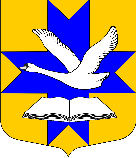 Администрация муниципального образованияБольшеколпанское сельское поселениеГатчинского муниципального районаЛенинградской областиПОСТАНОВЛЕНИЕ«29» августа 2014 г.						№361«О внесении изменений в отдельные нормативные правовые акты муниципального образования Большеколпанское сельское поселение Гатчинского муниципального района Ленинградской области»В целях приведения в соответствие с действующим законодательством Российской Федерации в соответствии с Федеральным законом от 06.10.2003г. №131-ФЗ «Об общих принципах организации местного самоуправления» (с изменениями), Федеральным законом от 27.07.2010 №210-ФЗ «Об организации предоставления государственных и муниципальных услуг», Постановлением администрации Большеколпанского сельского поселения от 27.05.2011 №181 «О Порядке разработки и утверждения административных регламентов предоставления муниципальных услуг в МО Большеколпанское сельское поселение», Уставом муниципального образования Большеколпанское сельское поселение Гатчинского муниципального района, администрация Большеколпанского сельского поселенияП О С Т А Н О В Л Я Е Т:1. Внести следующие изменения в постановление:- от 13.11.2013 г. № 416 «Об утверждении Административного регламента предоставления муниципальной услуги Прием заявлений, документов для признания граждан малоимущими, нуждающимися в жилых помещениях, предоставляемых по договорам социального найма»;- от 12.07.2012 г. № 205 «Об утверждении Административного регламента предоставления муниципальной услуги «Признание граждан нуждающимися в улучшении жилищных условий для участия в мероприятиях, предусмотренных федеральными, региональными и муниципальными целевыми программами» (с изменениями, внесенными Постановлением № 304 от 08.10.2012 «О внесении изменений в Приложение постановления администрации от 12.07.2012г. №205 «Об утверждении административного регламента предоставления муниципальной услуги «Признание граждан нуждающимися в улучшении жилищных условий для участия в мероприятиях, предусмотренных федеральными, региональными и муниципальными целевыми программами»);- от 03.09.2012 г. № 262 «Об утверждении Административного регламента предоставления муниципальной услуги «Предоставление гражданам жилых помещений жилищного фонда коммерческого использования Большеколпанского сельского поселения»;- от 20.09.2012 г. № 283 «Об утверждении Административного регламента предоставления муниципальной услуги «Предоставление гражданам жилых помещений специализированного жилищного фонда» (с изменениями, внесенными Постановлением № 301 от 08.10.2012 «О внесении изменений в Приложение постановления администрации от 20.09.2012 г. №283 «Об утверждении административного регламента предоставления муниципальной услуги «Предоставление гражданам жилых помещений специализированного жилищного фонда»).изложить Преамбулу, в указанных выше постановлениях, в следующей редакции: «В целях реализации мероприятий по разработке и утверждению административных регламентов предоставления муниципальных услуг в муниципальном образовании Большеколпанское сельское поселение, в соответствии с Федеральным законом от 06.10.2003г. №131-ФЗ «Об общих принципах организации местного самоуправления» (с изменениями), Федеральным законом от 27.07.2010 №210-ФЗ «Об организации предоставления государственных и муниципальных услуг», Постановлением администрации Большеколпанского сельского поселения от 26.05.2011 №181 «О Порядке разработки и утверждения административных регламентов предоставления муниципальных услуг в МО Большеколпанское сельское поселение», Уставом муниципального образования Большеколпанское сельское поселение, администрация Большеколпанского сельского поселения».2. Внести следующие изменения в Приложение постановления администрации от 13.11.2013 г. № 416 «Об утверждении Административного регламента предоставления муниципальной услуги Прием заявлений, документов для признания граждан малоимущими, нуждающимися в жилых помещениях, предоставляемых по договорам социального найма»:- пп.3.9 п.3 раздела 1 изложить в следующей редакции «Постановлением администрации Большеколпанского сельского поселения от 26.05.2011 №181 «О Порядке разработки и утверждения административных регламентов предоставления муниципальных услуг в МО Большеколпанское сельское поселение».3. Внести следующие изменения в Приложение постановления администрации от 12.07.2012 г. № 205 «Об утверждении Административного регламента предоставления муниципальной услуги «Признание граждан нуждающимися в улучшении жилищных условий для участия в мероприятиях, предусмотренных федеральными, региональными и муниципальными целевыми программами» (с изменениями, внесенными Постановлением № 304 от 08.10.2012 «О внесении изменений в Приложение постановления администрации от 12.07.2012г. №205 «Об утверждении административного регламента предоставления муниципальной услуги «Признание граждан нуждающимися в улучшении жилищных условий для участия в мероприятиях, предусмотренных федеральными, региональными и муниципальными целевыми программами»):- абзац 9 пункта 3 раздела 1 изложить в следующей редакции: «Постановлением администрации Большеколпанского сельского поселения от 26.05.2011 №181 «О Порядке разработки и утверждения административных регламентов предоставления муниципальных услуг в МО Большеколпанское сельское поселение».4. Внести следующие изменения в Приложение постановления администрации от 03.09.2012 г. № 262 «Об утверждении Административного регламента предоставления муниципальной услуги «Предоставление гражданам жилых помещений жилищного фонда коммерческого использования Большеколпанского сельского поселения»:- абзац 10 пункта 3 раздела 1 изложить в следующей редакции: «Постановлением администрации Большеколпанского сельского поселения от 26.05.2011 №181 «О Порядке разработки и утверждения административных регламентов предоставления муниципальных услуг в МО Большеколпанское сельское поселение». 5. Внести следующие изменения в Приложение постановления администрации от 20.09.2012 г. № 283 «Об утверждении Административного регламента предоставления муниципальной услуги «Предоставление гражданам жилых помещений специализированного жилищного фонда» (с изменениями, внесенными Постановлением № 301 от 08.10.2012 «О внесении изменений в Приложение постановления администрации от 20.09.2012г. №283 «Об утверждении административного регламента предоставления муниципальной услуги «Предоставление гражданам жилых помещений специализированного жилищного фонда»»)- абзац 12 пункта 3 раздела 1 изложить в следующей редакции: «Постановлением администрации Большеколпанского сельского поселения от 26.05.2011 №181 «О Порядке разработки и утверждения административных регламентов предоставления муниципальных услуг в МО Большеколпанское сельское поселение» 6. Настоящее постановление подлежит официальному опубликованию и размещению на официальном сайте администрации.7. Приложения: - новая редакция Приложения к постановлению от 13.11.2013 г. № 416 «Об утверждении Административного регламента предоставления муниципальной услуги Прием заявлений, документов для признания граждан малоимущими, нуждающимися в жилых помещениях, предоставляемых по договорам социального найма»;- новая редакция Приложения к постановлению от 12.07.2012 г. № 205 «Об утверждении Административного регламента предоставления муниципальной услуги «Признание граждан нуждающимися в улучшении жилищных условий для участия в мероприятиях, предусмотренных федеральными, региональными и муниципальными целевыми программами» (с изменениями, внесенными Постановлением № 304 от 08.10.2012 «О внесении изменений в Приложение постановления администрации от 12.07.2012 г. № 205 «Об утверждении административного регламента предоставления муниципальной услуги «Признание граждан нуждающимися в улучшении жилищных условий для участия в мероприятиях, предусмотренных федеральными, региональными и муниципальными целевыми программами»);- новая редакция Приложения к постановлению от 03.09.2012 г. № 262 «Об утверждении Административного регламента предоставления муниципальной услуги «Предоставление гражданам жилых помещений жилищного фонда коммерческого использования Большеколпанского сельского поселения»;- новая редакция Приложения к постановлению от 20.09.2012 г. № 283 «Об утверждении Административного регламента предоставления муниципальной услуги «Предоставление гражданам жилых помещений специализированного жилищного фонда» (с изменениями, внесенными Постановлением № 301 от 08.10.2012 «О внесении изменений в Приложение постановления администрации от 20.09.2012г. № 283 «Об утверждении административного регламента предоставления муниципальной услуги «Предоставление гражданам жилых помещений специализированного жилищного фонда»).8. Контроль за выполнением настоящего постановления оставляю за собой. Глава администрации: 						 М.В. Бычинина